Расчет толщины стенки накопительной емкостиБойко О.О., Головина Е.А.магистрант, доцент Алтайский государственный технический университет им. И. И. Ползунова, факультет специальных технологий, Барнаул, РоссияE-mail: olegmaker@mail.ruИспользование стеклопластика в качестве основного материалы для изготовления накопительной емкости позволяет повысить коррозионную стойкость, надежность и срок службы, снизить вес до 70 % по сравнению с аналогичными стальными емкостями.Проектируемая емкость имеет объем 17 м3 и вмещает 14,6 тонн жидкости. Для расчета минимальной толщины стенки емкости необходимо знать: модуль упругости стекловуали Е1=55 ГПа, модуль упругости винилэфирной матрицы Е2=3,2 ГПа, коэффициент Пуассона µ12=0,21, µ21=0,3, толщина монослоя δ1=0,39 мм, δ2=1,3 мм, предельные деформации ε1=0,2 м, ε2=0,125 м, максимальное внутреннее давление Р=17,2 кПа, предел прочности стекловуали F1=184 МПа, предел прочности винилэфирной матрицы 2=20 МПа, предел прочности стеклоровинга F3=900 МПа, предел прочности полиэфирной матрицы F4=20 МПа.Вследствие непрерывности намотки материал стенки будет ортотропным в осях α и β (рисунок 1). 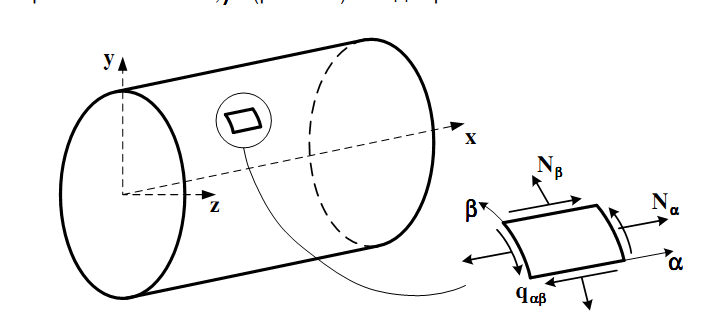 Рисунок 1 – Расчетная схема оболочки [2]Суммарная толщина слоев рассчитывается исходя из следующего соотношения [1, 2]: 								(1)где: ; ;  				(2)Nα и Nβ – погонные усилия действующие на оболочку, В11, В12, В22 – коэффициенты жесткости пакета слоев.Определим приведенные модули упругости в осевом  и радиальном  направлениях:							(3) 							(4)Найдем числовые значения В11, В12, В22,для первого слоя емкости с углом армирования φ=900:=1,33		(5)=22,89	 	(6) =0			(7)Подставим получившиеся значения В11, В12, В22 в уравнения (2):; ;  (8)Все необходимые для расчета толщины первого слоя значения найдены. Подставив их в уравнение (1) получаем							(9)Исходя из расчета получаем минимальную толщину слоя 8,16 мм, чему соответствует 21 слой стекловуали.Теперь найдем минимальную толщину подкрепляющего слоя.По формулам (5, 6, 7) определим коэффициенты жёсткости пакета с углом армирования φ=240.= 4,936	(10)= 6,7	48 	(11) = 1,61		(12)Находим погонные усилия на оболочку по формулам (2); ;  (13)Из формулы (1) находим минимальную толщину подкрепляющей оболочки		(14)Исходя, из проведенных выше расчетов получили: 1 минимальную толщину слоя 8,16 мм, чему соответствует 21 слой стекловуали, 2 минимальную толщина подкрепляющей оболочки равна 7,5 мм, чему соответствует намотка стеклоровинга в 6 слоев.Литература1 Карпов Я. С. Проектирование оболочек вращения из композиционных материалов [Текст]:  учеб. пособие / Я. С. Карпов, П.М. Гагауз. – Х.: Нац. аэро-косм. ун-т «Харьк. авиац. ин-т», 2010. – 64 с.2 Маркин В. Б. Механика тонкостенных конструкций из композиционных материалов [Текст] / Учеб. пособие. Изд. 2-е, перераб. и доп./В.Б.Маркин; АлтГТУ им И. И. Ползунова.–Барнаул: Изд-воАлтГТУ,2006. –44 с.